Задания  для 1Б класса Физическая культураПодготовительная часть: См.рис. Выполнять по 7 раз. 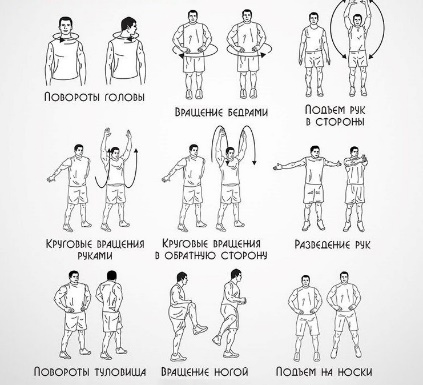 Основная часть: И.П. – сидя на полу, ноги вместе, руки в сторону Оттягивать носки от себя и менять положение рук (вперед, вверх) 20раз. И.П.- лёжа на груди , руки за голову пальцы в замок.Поднять туловище, руки и прямые ноги и вернуться в И.П 10раз.И.П. –  ноги на ширине стопы, руки за спину Приседания. 10 раз.Прыжки на скакалке 20 раз. (Можно не использовать скакалку)Заключительная:И.П.- стойка , ноги по ширине плеч.Протяните левую руку через верхнюю часть тела чуть выше груди. Рука прямая и находится параллельно полу. Помогайте себе правой рукой, аккуратно обхватывая локоть левой руки и усиливая растяжку. Почувствуйте растяжку.И.П.- стойка, ноги в стороны.Поочередные наклоны к ногам, выдох при наклоне.Задание по музыке на 3.02.Смотрим видео, слушаем музыку П.И.Чайковского, отвечаем на вопросы теста.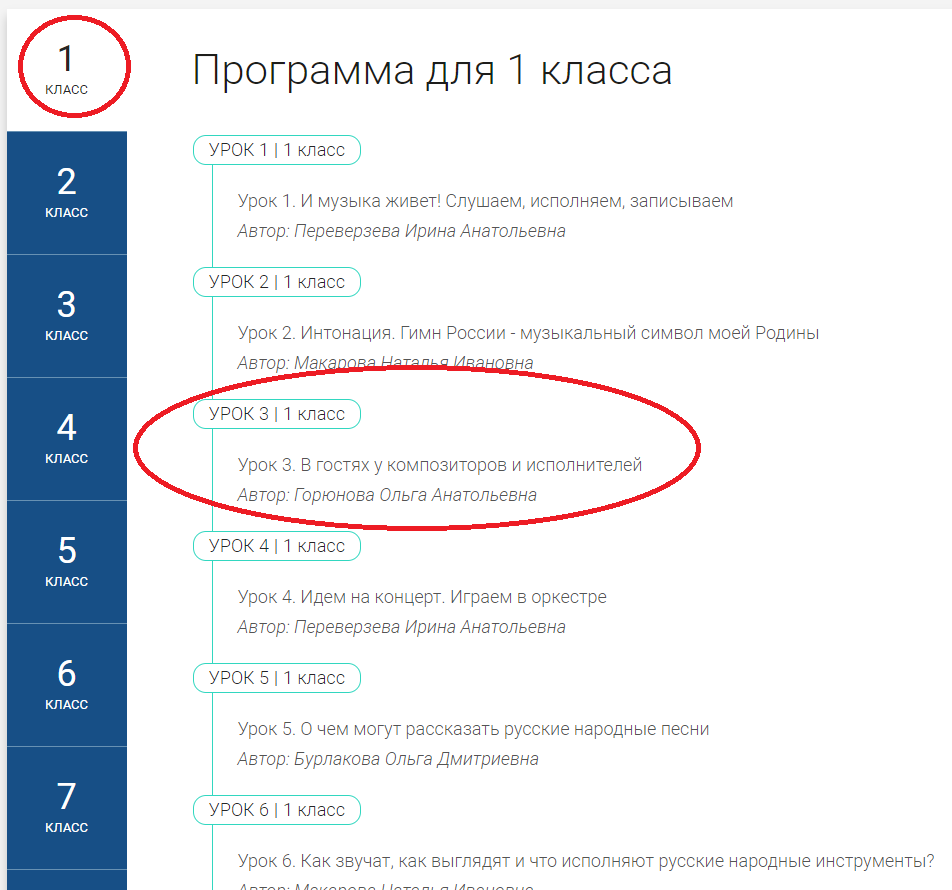 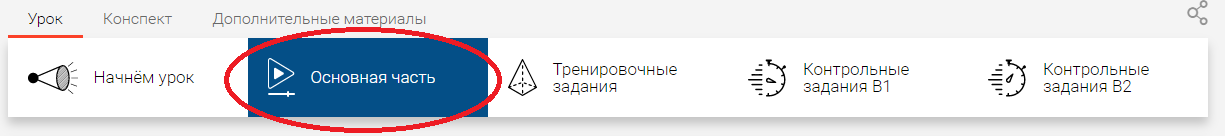 ПредметЗаданиеФорма контроля МатематикаРабочая тетрадь по математике стр.11,все задания. Презентация по уроку «Состав чисел в пределах 10.Закрепление» прикрепляется в чате WhatsApp класса отдельным файлом.  Видеоурок в РЭШ  «Таблица сложения» https://resh.edu.ru/subject/lesson/3959/start/132559/ Фотография в мессенджере WhatsApp личным сообщением. Или на почту учителя zvezda-zory@yandex.ru Чтение Разделительный мягкий и твердый знак. Азбука-читать стр.76-77. Презентация по уроку прикрепляется в чате класса в мессенджере WhatsApp отдельным файлом.ПисьмоПисьмо в рабочей тетради слов  с твердым и мягким знаком из тренажера со стр.50-51 на выбор по 3 слова с каждым знаком по целой строчке.Фотография в мессенджере WhatsApp личным сообщением. Или на почту учителя zvezda-zory@yandex.ruФизкультураСмотри ниже 